ZAPOWIEDZIDo zawarcia sakramentu małżeństwa przygotowują się następujące osoby: Paweł Kryszczuk, kawaler, zam. Par. Miłkowice i Marta Podskok, panna z Ostrowa, par. tut. - ZAPOWIEDŹ 2, Marek Skurka, kawaler, zam. Par. Adamów i Ewelina Katarzyna Hordyjewicz, panna z Janowa Podl., par. tut. - ZAPOWIEDŹ 228 Niedziela zwykłaEwangelia wg św. Mateusza 22,1-14.Jezus w przypowieściach mówił do arcykapłanów i starszych ludu:
«Królestwo niebieskie podobne jest do króla, który wyprawił ucztę weselną swemu synowi.
Posłał więc swoje sługi, żeby zaproszonych zwołali na ucztę, lecz ci nie chcieli przyjść.
Posłał jeszcze raz inne sługi z poleceniem: "Powiedzcie zaproszonym: Oto przygotowałem moją ucztę: woły i tuczne zwierzęta ubite i wszystko jest gotowe. Przyjdźcie na ucztę!"
Lecz oni zlekceważyli to i odeszli: jeden na swoje pole, drugi do swego kupiectwa,
a inni pochwycili jego sługi i znieważywszy, pozabijali.
Na to król uniósł się gniewem. Posłał swe wojska i kazał wytracić owych zabójców, a miasto ich spalić.
Wtedy rzekł swoim sługom: "Uczta wprawdzie jest gotowa, lecz zaproszeni nie byli jej godni.
Idźcie więc na rozstajne drogi i zaproście na ucztę wszystkich, których spotkacie".
Słudzy ci wyszli na drogi i sprowadzili wszystkich, których napotkali: złych i dobrych. I sala zapełniła się biesiadnikami.
Wszedł król, żeby się przypatrzyć biesiadnikom, i zauważył tam człowieka, nieubranego w strój weselny.
Rzekł do niego: "Przyjacielu, jakże tu wszedłeś nie mając stroju weselnego?" Lecz on oniemiał.
Wtedy król rzekł sługom: "Zwiążcie mu ręce i nogi i wyrzućcie go na zewnątrz, w ciemności! Tam będzie płacz i zgrzytanie zębów".
Bo wielu jest powołanych, lecz mało wybranych».11.10.2020  28 Niedziela zwykła1. Taca z ostatniej niedzieli wyniosła 2840 zł. Bóg zapłać.2. Dzisiaj o godz. 10.30 w salce parafialnej trzecia katecheza dla rodziców i chrzestnych.3. Dzisiaj niedziela seminaryjna, kazania głosi ks. profesor i Ojciec Duchowny WSD w Siedlcach ks. Maciej Majek. Po Mszy św. można nabyć kalendarze seminaryjne. Również trwa zbiórka przed bazyliką na żywy pomnik św. Jana Pawła II „Dzieło Nowego Tysiąclecia” z którego są fundowane stypendia dla  uzdolnionej młodzieży.4. Na ołtarzach są już rozłożone kartki wypominkowe, które można brać do wypełnienia.5. W piątek o godz. 18.00 w salce parafialnej spotkanie Katolickiego Stowarzyszenia Młodzieży, zapraszamy szczególnie nowe osoby z klas 7 i 8.6. Za tydzień w niedzielę o godz. 10.30 w salce parafialnej kolejna katecheza dla narzeczonych.7. Zgubiono aparat słuchowy na terenie Janowa Podlaskiego, znalazcę prosimy o kontakt.8. Młodzież, która w piątek przystąpiła do sakramentu bierzmowania ofiarowała 4000 zł na renowację kredencji, która znajduje się z zakrystii.9. Bóg zapłać za ofiary na odrestaurowanie kościoła św. Jana Chrzciciela: Sławomir Łazeba z ul. Łosowicza – 100 zł, Iwona i Tomasz Orluk z ul. Siedleckiej – 200 zł, bezimienna z Krakowa – 700 zł10. Bóg zapłać za ofiary na rewitalizację cmentarza: Iwona i Tomasz Orluk z ul. Siedleckiej – 150 zł, Dorota Urbańczuk z Werchlisia – 100 zł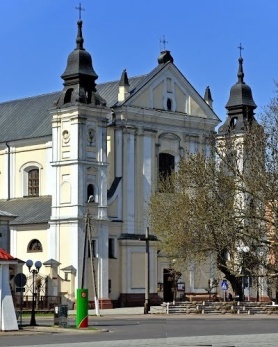 11 października 2020 r.W CIENIU BazylikiPismo Parafii Trójcy św. w Janowie Podlaskim-do użytku wewnętrznego-PONIEDZIAŁEK – 12 październikaPONIEDZIAŁEK – 12 października7.00+Józefę, Kazimierza, Jadwigę, Jana, Kazimierę, zm z rodz Kapłanów i Kondraciuków – of. Teresa Kapłan17.00+Mariana w 35 r., Jana, Władysławę, Józefa, zm z rodz Sulejów, Owerków, Tychmanowiczów – of. dzieciWTOREK – 13 październikaWTOREK – 13 października7.00 +Tadeusza, Helenę, Ignacego, Krzysztofa, Waldemara – of. Teresa Protasiuk17.00W intencji dzieci z Róży Różańcowej RodzicówŚRODA – 14 październikaŚRODA – 14 października7.00 +Czesława w 9 r., Teresę, Reginę, Zygmunta, Janinę, Antoniego, Jadwigę, Kazimierza, Stanisława z żoną – of. Bogdan Żuk17.001. W intencji uczestników nowenny do MBNP2. +Jadwigę w (r.), Bolesława, zm z rodz Okoniów, Deszyńskich – of. Elżbieta Hordyjewicz3. (poza par.) O Boże bł dla Grona Pedagogicznego i Pracowników Szkoły PodstawowejCZWARTEK – 15 październikaCZWARTEK – 15 października7.001. Dz – bł w 15 r. ślubu Elżbiety i Janusza o Boże bł oraz w 50 r. urodzin Andrzeja2. +Stanisławę Górską w 1 r., zm z rodz Górskich, Malinowskich i dziadków z obu stron – of. Piotr Górski17.001. +Kazimierza w 20 r., Hieronimę, zm z rodz Jakimiuków, Orzechowskich, Szyszków – of. Dzieci2. Dz – bł w 97 r. urodzin Kazimiery Michaluk o Boże bł i potrzebne łaski – of. dzieciPIĄTEK – 16 październikaPIĄTEK – 16 października7.001. Dz – bł w dniu imienin Jadwigi Bieńkowskiej o Boże bł – of. koleżanki2. (poza par.) +Apolonię Wysokińską, Jana – of. córka17.00+brata Wiesława – of. rodzeństwoSOBOTA – 17 październikaSOBOTA – 17 października7.00+Szczepana Dudziuka, Feliksę, Józefa, Zenona, zm z rodz Dudziuków17.001. Dz – bł w intencji sióstr z KRK i ich rodzin zel. Doroty Wieremczuk2. +Antoniego Chwedoruka, Mariannę, Bolesława, Grzegorza, Mariana Chwapnia, zmarłych dziadków z obu stron – of. rodzinaNIEDZIELA – 18 październikaNIEDZIELA – 18 października8.001. +Zygmunta Ludwiczuka w 13 r., Piotra, zm z rodz Ludwiczuków i Jasińskich – of. Rodzina2. +Weronikę Stefaniuk w 30 dz9.301. +Józefa Podskoka w 16 r. – of. Żona i dzieci2. +zmarłe siostry z KRK z Klonownicy Małej i zmarłych z ich rodzin zel. Teresy Caruk3. (poza par.) Dz – bł w intencji ks. Łukasza z racji imienin – of. Apostolat Margaretka11.301. +Eugeniusza, zm z rodz Gryglasów, Soboniów – of. rodzina2. Dz – bł w 35 r. ślubu Danuty i Jana Rogulskich – of. Dzieci3. (poza par.) Dziękczynna w 22 r. ślubu Krystyny i Bogdana o Boże bł i potrzebne łaski17.001. +Henryka, Jadwigę, Zbigniewa, Stefanię, Stanisława, Józefę, Stanisławę, zm z rodz Sokoluków, Bieńkowskich, Adamiuków, dusze w czyśćcu cierpiące2. (poza par.) +Andrzeja Hurbańczuka w 30 dz – of. rodzina